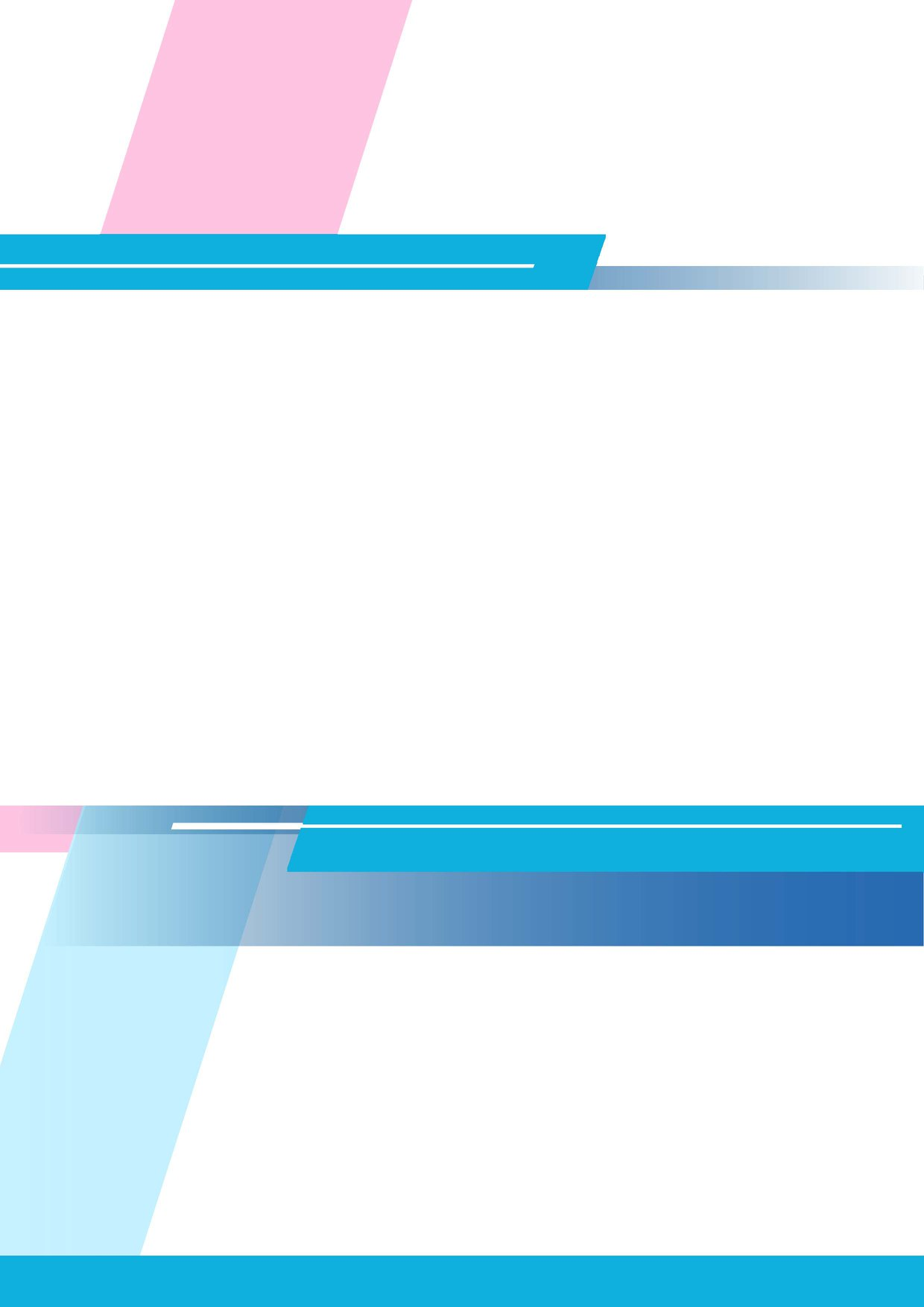 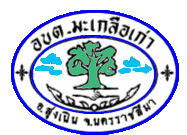 การส่งเสริมคุณธรรมและความโปร่งใสในการดำเนินงานประจำปี  2564องค์การบริหารส่วนตำบลมะเกลือเก่าอำเภอสูงเนิน  จังหวัดนครราชสีมาจากการวิเคราะห์ผล   การประเมินคุณธรรมและความโปร่งใสในการดำเนินงาน 			(Integrity and Transparency Assessment: ITA)ประจำปีงบประมาณ พ.ศ. 2563การประเมินคุณธรรมและความโปร่งใสในการดำเนินงาน(Integrity and Transparency Assessment: ITA)ประจำปีงบประมาณ พ.ศ. 2563องค์การบริหารส่วนตำบลมะเกลือเก่า  อำเภอสูงเนิน  จังหวัดนครราชสีมา...................................................ระดับผลการประเมิน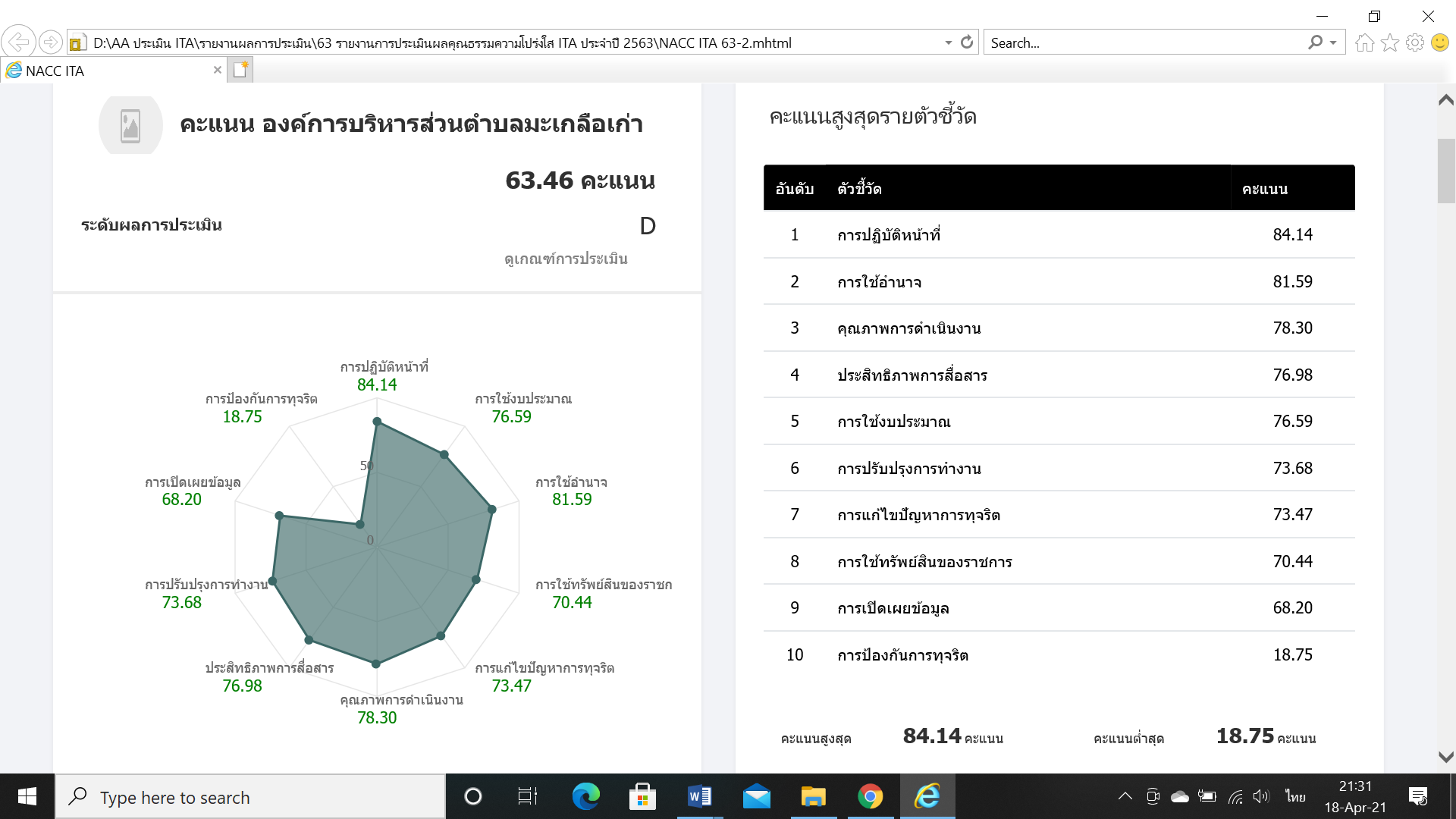 -2-รายละเอียดคะแนนตามตัวชี้วัด  คะแนนสูงสุดและต่ำสุดผลการประเมินรายปี ตั้งแต่ปี 2561 - 2563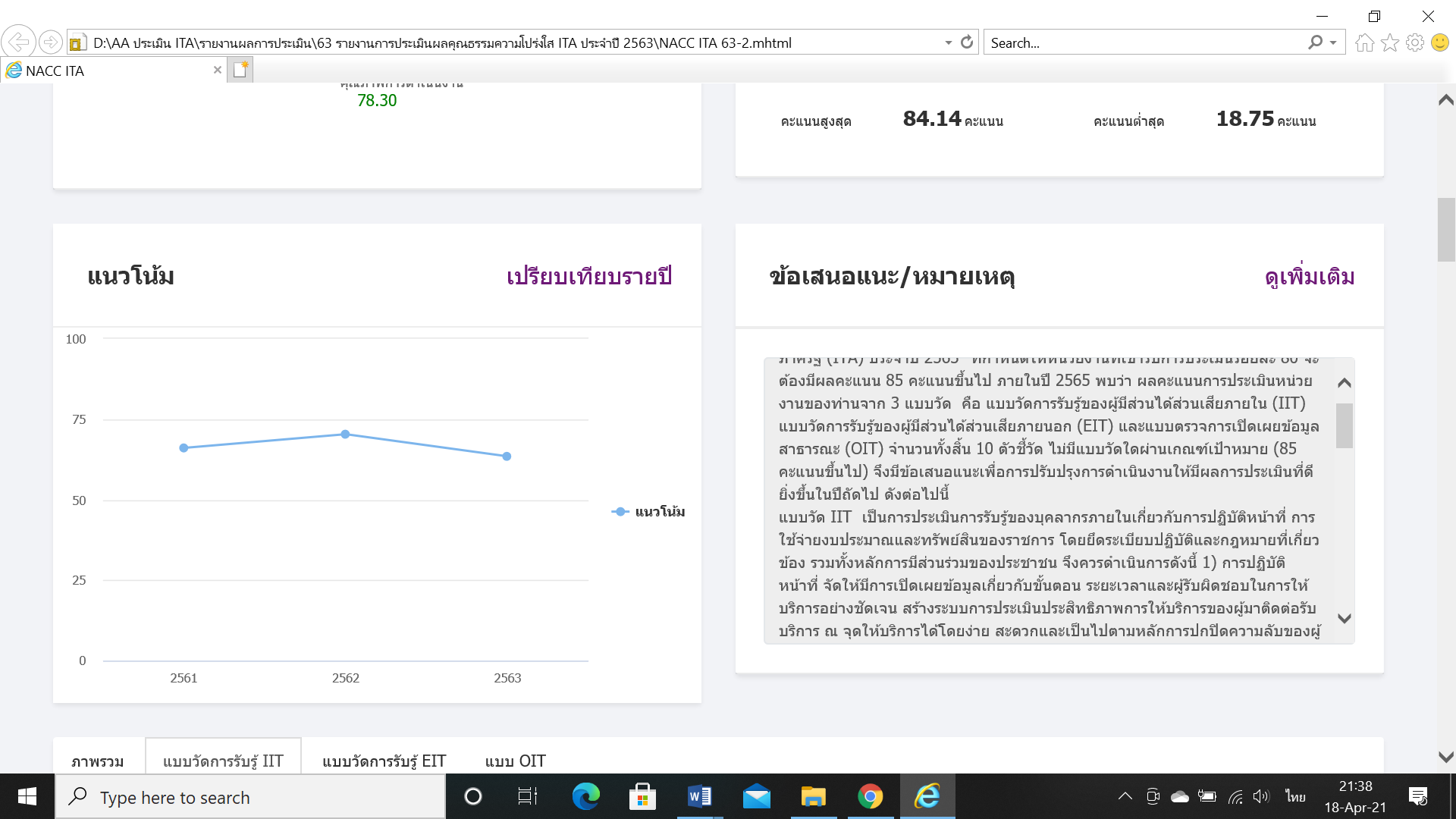 -3-ข้อเสนอแนะจากเป้าหมาย “การประเมินคุณธรรมและความโปร่งใสในการดำเนินงานของหน่วยงานภาครัฐ (ITA) ประจำปี 2563” ที่กำหนดให้หน่วยงานที่เข้ารับการประเมินร้อยละ 80 จะต้องมีผลคะแนน 85 คะแนนขึ้นไป ภายในปี 2565 พบว่า ผลคะแนนการประเมินหน่วยงานของท่านจาก 3 แบบวัด  คือ - แบบวัดการรับรู้ของผู้มีส่วนได้ส่วนเสียภายใน (IIT) - แบบวัดการรับรู้ของผู้มีส่วนได้ส่วนเสียภายนอก (EIT)- แบบตรวจการเปิดเผยข้อมูลสาธารณะ (OIT) จำนวนทั้งสิ้น 10 ตัวชี้วัด ไม่มีแบบวัดใดผ่านเกณฑ์เป้าหมาย (85 คะแนนขึ้นไป) จึงมีข้อเสนอแนะเพื่อการปรับปรุงการดำเนินงานให้มีผลการประเมินที่ดียิ่งขึ้นในปีถัดไป ดังต่อไปนี้แบบวัด IIT  เป็นการประเมินการรับรู้ของบุคลากรภายในเกี่ยวกับการปฏิบัติหน้าที่ การใช้จ่ายงบประมาณและทรัพย์สินของราชการ โดยยึดระเบียบปฏิบัติและกฎหมายที่เกี่ยวข้อง รวมทั้งหลักการมีส่วนร่วมของประชาชน จึงควรดำเนินการ ดังนี้ 1) การปฏิบัติหน้าที่ จัดให้มีการเปิดเผยข้อมูลเกี่ยวกับขั้นตอน ระยะเวลาและผู้รับผิดชอบในการให้บริการอย่างชัดเจน สร้างระบบการประเมินประสิทธิภาพการให้บริการของผู้มาติดต่อรับบริการ ณ จุดให้บริการได้โดยง่าย สะดวกและเป็นไปตามหลักการปกปิดความลับของผู้ให้ข้อมูล รวมทั้งกำหนดมาตรการบริหารงานบุคคลและการพิจารณาให้คุณ ให้โทษ ตามหลักคุณธรรมและความสามารถ 2) การใช้งบประมาณ จัดให้มีการเปิดเผยข้อมูลการใช้จ่ายงบประมาณ แผนการจัดซื้อจัดจ้างหรือการจัดหาพัสดุ รวมถึงกระบวนการเบิกจ่ายงบประมาณโดยเปิดเผยและพร้อมรับการตรวจสอบจากทุกภาคส่วน ตลอดจนการจัดทำรายงานผลการใช้จ่ายงบประมาณอย่างสม่ำเสมอ 3) การใช้อำนาจของผู้บริหารด้านการบริหารงานบุคคล จัดทำรายละเอียดของตำแหน่งงาน (job description) และเกณฑ์การประเมินผลการปฏิบัติงานอย่างชัดเจนและเปิดเผย รวมทั้งการเปิดรับฟังความคิดเห็นของผู้ที่เกี่ยวข้องเพื่อปรับปรุงประสิทธิภาพการปฏิบัติงาน 4) การใช้ทรัพย์สินของราชการ จัดทำคู่มือและระเบียบการใช้ทรัพย์สินของราชการ สร้างระบบการกำกับดูแลและติดตามตรวจสอบการยืม-คืน และการลงโทษอย่างเคร่งครัด 5) การแก้ไขปัญหาการทุจริต มุ่งเสริมสร้างวัฒนธรรมการทำงานเพื่อประโยชน์สูงสุดของส่วนรวม มีจิตสาธารณะและพร้อมให้บริการประชาชนอย่างเต็มกำลังความสามารถ โดยจัดทำมาตรการการป้องกันและมีระบบการติดตามตรวจสอบพฤติกรรมการทุจริตอย่างชัดเจนและเปิดเผย รวมทั้งการเปิดให้ประชาชนมีส่วนร่วมในการแสดงความคิดเห็นและการติดตามตรวจสอบการทำงานของหน่วยงานได้โดยง่ายและสะดวก -4-แบบวัด EIT เป็นการประเมินการรับรู้ของผู้รับบริการที่มีต่อคุณภาพและมาตรฐานการให้บริการอย่างมีประสิทธิภาพ ประสิทธิผลและไม่เลือกปฏิบัติ จึงควรดำเนินการ ดังนี้ 1) คุณภาพการดำเนินงาน ประชาสัมพันธ์เกี่ยวกับระบบและขั้นตอนการให้บริการงานด้านต่างๆ อย่างทั่วถึง และส่งเสริมให้มีการฝึกอบรมพัฒนาเพิ่มพูนทักษะและความรู้เกี่ยวกับการปฏิบัติงานอย่างสม่ำเสมอ 2) ประสิทธิภาพการสื่อสาร จัดทำสื่อประชาสัมพันธ์และเปิดเผยข้อมูลบนเว็บไซต์หลักของหน่วยงานให้ง่ายต่อการเข้าถึงข้อมูล และมีการปฏิสัมพันธ์แลกเปลี่ยนข้อมูลข่าวสารกันอย่างชัดเจนและต่อเนื่อง 3) การปรับปรุงระบบการทำงาน สร้างกระบวนการปรึกษาหารือระหว่างผู้บริหารและบุคลากรเพื่อร่วมกันทบทวนปัญหาและอุปสรรคในการปฏิบัติงานอย่างเป็นระบบ และส่งเสริมให้ผู้รับบริการและประชาชนทั่วไปมีส่วนร่วมในการแสดงความคิดเห็นหรือให้คำแนะนำในการพัฒนาและปรับปรุงคุณภาพและมาตรฐานการให้บริการได้โดยสะดวกแบบวัด OIT เป็นการเปิดเผยข้อมูลพื้นฐานต่าง ๆ ที่เป็นปัจจุบันของหน่วยงานสู่สาธารณะบนเว็บไซต์ของหน่วยงานอย่างครบถ้วนสมบูรณ์และง่ายต่อการเข้าถึง และแสดงเจตนารมณ์ในการป้องปรามการทุจริตโดยมีมาตรการที่เป็นรูปธรรม จึงควรดำเนินการ ดังนี้ 1) การเปิดเผยข้อมูล เน้นการเผยแพร่ข้อมูลพื้นฐานเกี่ยวกับการปฏิบัติงาน ประกอบด้วยข้อมูลด้านการบริหารงานทั่วไป งบประมาณ การจัดซื้อจัดจ้างหรือจัดหาพัสดุและการบริหารทรัพยากรบุคคล รวมทั้งข่าวประชาสัมพันธ์ และมีช่องทางการปฏิสัมพันธ์กับผู้รับบริการและประชาชนทั่วไป และการให้บริการผ่านระบบ e-service โดยต้องเผยแพร่ในหัวข้อหรือตำแหน่งที่สามารถเข้าถึงและสืบค้นข้อมูลได้โดยง่าย ทุกช่วงเวลา ทั้งนี้ ต้องเป็นการเข้าถึงผ่าน URL บนเว็บไซต์หลักของหน่วยงานโดยตรง 2) การป้องกันการทุจริต จัดประชุมเตรียมความพร้อมเข้ารับการประเมิน ITA ก่อนจะศึกษาและวิเคราะห์ผลการประเมินของปีที่ผ่านมาเพื่อกำหนดแนวทางการปรับปรุงและพัฒนา จากนั้นจัดทำแนวทางการปฏิบัติตามมาตรการภายในและให้มีการกำกับติดตามการนำไปปฏิบัติอย่างเป็นรูปธรรม ที่สำคัญ ต้องมีการพัฒนาทักษะ ความรู้ความสามารถของบุคลากรผู้ดูแลเว็บไซต์ของหน่วยงานในการปรับปรุงระบบให้ทันสมัยและมีการติดต่อสื่อสารผ่านเว็บไซต์ได้อย่างรวดเร็วและมีประสิทธิภาพ-5-การส่งเสริมคุณธรรมและความโปร่งใสในการดำเนินงาน  องค์การบริหารส่วนตำบลมะเกลือเก่า  อำเภอสูงเนิน  จังหวัดนครราชสีมาประจำปี  2564..........................................................................จากการวิเคราะห์ข้อมูลการประเมินคุณธรรมและความโปร่งใส ประจำปี 2563 เห็นควรดำเนินการปรับปรุงและพัฒนาการดำเนินงานด้านคุณธรรมและความโปร่งใส ในปีงบประมาณ  2564 ดังนี้-6-การส่งเสริมคุณธรรมและความโปร่งใสในการดำเนินงาน  องค์การบริหารส่วนตำบลมะเกลือเก่า  อำเภอสูงเนิน  จังหวัดนครราชสีมาประจำปี  2564-7-การส่งเสริมคุณธรรมความโปร่งใสภายในหน่วยงาน  องค์การบริหารส่วนตำบลมะเกลือเก่า  อำเภอสูงเนิน  จังหวัดนครราชสีมาประจำปี  2564แบบวัดมาตรการ/ แนวทางการดำเนินงานหน่วยงานที่รับผิดชอบระยะเวลาการดำเนินงานผลหรือเป้าหมายการดำเนินงานแบบวัด IIT  1) การปฏิบัติหน้าที่1.1 จัดให้มีการเปิดเผยข้อมูลเกี่ยวกับขั้นตอน ระยะเวลาและผู้รับผิดชอบในการให้บริการอย่างชัดเจนทุกหน่วยงานปี 2564หน่วยงาน มีการประชาสัมพันธ์ข้อมูลข่าวสารเกี่ยวกับขั้นตอน และระยะเวลาการให้บริการ ผ่านทางเว็บไซต์ อบต.มะเกลือเก่าเพื่อประชาสัมพันธ์ข้อมูลข่าวสารให้ประชาชนทราบแบบวัด IIT  1) การปฏิบัติหน้าที่1.2 สร้างระบบการประเมินประสิทธิภาพการให้บริการของผู้มาติดต่อขอรับบริการ ณ จุดให้บริการได้โดยง่าย สะดวกและเป็นไปตามหลักการปกปิดความลับของผู้ให้ข้อมูล ทุกหน่วยงานปี 2564จัดทำแบบประเมินความพึงพอใจของผู้รับบริการ ทางเว็บไซต์ อบต.มะเกลือเก่า แบบวัด IIT  1) การปฏิบัติหน้าที่1.3 กำหนดมาตรการบริหารงานบุคคลและการพิจารณาให้คุณ ให้โทษ ตามหลักคุณธรรมและความสามารถสำนักปลัด(งานการเจ้าหน้าที่)ปี 2564งานการเจ้าหน้าที่ จัดทำมาตรการบริหารงานบุคคล ตามหลักคุณธรรมและความสามารถแบบวัด IIT  2)การใช้งบประมาณ2.1 จัดให้มีการเปิดเผยข้อมูลการใช้จ่ายงบประมาณ กองคลังปี 2564การเปิดเผยข้อมูลข่าวสารในเว็บไซต์แบบวัด IIT  2)การใช้งบประมาณ2.2 จัดให้มีการเปิดเผยข้อมูลแผนการจัดซื้อจัดจ้างหรือการจัดหาพัสดุกองคลังปี 2564การเปิดเผยข้อมูลข่าวสารในเว็บไซต์แบบวัด IIT  2)การใช้งบประมาณ2.3 จัดให้มีการเปิดเผยข้อมูลการเบิกจ่ายงบประมาณโดยเปิดเผยและพร้อมรับการตรวจสอบจากทุกภาคส่วน ตลอดจนการจัดทำรายงานผลการใช้จ่ายงบประมาณอย่างสม่ำเสมอกองคลังปี 2564การเปิดเผยข้อมูลข่าวสารในเว็บไซต์แบบวัดมาตรการ/ แนวทางการดำเนินงานหน่วยงานที่รับผิดชอบระยะเวลาการดำเนินงานผลหรือเป้าหมายการดำเนินงานแบบวัด IIT  3) การใช้อำนาจของผู้บริหารด้านการบริหารงานบุคคล3.1จัดทำรายละเอียดของตำแหน่งงาน (job description) และเกณฑ์การประเมินผลการปฏิบัติงานอย่างชัดเจนและเปิดเผย รวมทั้งการเปิดรับฟังความคิดเห็นของผู้ที่เกี่ยวข้องเพื่อปรับปรุงประสิทธิภาพการปฏิบัติงาน สำนักปลัด(งานการเจ้าหน้าที่)ปี 2564ตรวจสอบช่องทางการรับฟังความคิดเห็นจากเว็บไซต์ อบต.  หากยังไม่มีประสิทธิภาพเพียงพอให้ดำเนินการปรับปรุงแก้ไขแบบวัด IIT  4) การใช้ทรัพย์สินของราชการ4.1 จัดทำคู่มือและระเบียบการใช้ทรัพย์สินของราชการ สร้างระบบการกำกับดูแลและติดตามตรวจสอบการยืม-คืน และการลงโทษอย่างเคร่งครัด ทุกหน่วยงานปี 2564จัดทำคู่มือและระเบียบการใช้ทรัพย์สินของ อบต.มะเกลือเก่า แบบวัด EIT1) คุณภาพการดำเนินงาน1.1 ประชาสัมพันธ์เกี่ยวกับระบบและขั้นตอนการให้บริการงานด้านต่างๆ และส่งเสริมให้มีการฝึกอบรมพัฒนาเพิ่มพูนทักษะและความรู้เกี่ยวกับการปฏิบัติงานอย่างสม่ำเสมอ ทุกหน่วยงานปี 2564ประชาสัมพันธ์ขั้นตอนการให้บริการแต่ละหน่วยงานเพิ่มมากขึ้นแบบวัด EIT2) ประสิทธิภาพการสื่อสาร2.1 จัดทำสื่อประชาสัมพันธ์และเปิดเผยข้อมูลบนเว็บไซต์หลักของหน่วยงานให้ง่ายต่อการเข้าถึงข้อมูล ทุกหน่วยงานปี 2564จัดทำข้อมูลบนเว็บไซต์หลักให้ประชาชนสามารถเข้าถึงข้อมูลข่าวสารของ อบต.ได้อย่างง่ายแบบวัด EIT3) การปรับปรุงระบบการทำงาน3.1 สร้างกระบวนการปรึกษาหารือระหว่างผู้บริหารและบุคลากรเพื่อร่วมกันทบทวนปัญหาและอุปสรรคในการปฏิบัติงานอย่างเป็นระบบ และส่งเสริมให้ผู้รับบริการและประชาชนทั่วไปมีส่วนร่วมในการแสดงความคิดเห็นหรือให้คำแนะนำในการพัฒนาและปรับปรุงคุณภาพและมาตรฐานการให้บริการได้โดยสะดวก- ผู้บริหาร - หน่วยงานใน อบต.มะเกลือเก่า ปี 2564- จัดให้มีการประชุมหารือระหว่างผู้บริหารและบุคลากร เพื่อทบทวนปัญหาและอุปสรรคในการปฏิบัติงาน- จัดทำแนวทางการให้ประชาชนมีส่วนร่วมในการแสดงความคิดเห็น หรือให้คำแนะนำ ในการปรับปรุงคุณภาพการให้บริการแบบวัดมาตรการ/ แนวทางการดำเนินงานหน่วยงานที่รับผิดชอบระยะเวลาการดำเนินงานผลหรือเป้าหมายการดำเนินงานแบบวัด OIT1) การเปิดเผยข้อมูล1.1 เผยแพร่ข้อมูลพื้นฐานเกี่ยวกับการปฏิบัติงาน ประกอบด้วย ข้อมูลด้านการบริหารงานทั่วไป งบประมาณ การจัดซื้อจัดจ้างหรือจัดหาพัสดุและการบริหารทรัพยากรบุคคล รวมทั้งข่าวประชาสัมพันธ์ และมีช่องทางการปฏิสัมพันธ์กับผู้รับบริการและประชาชนทั่วไป และการให้บริการผ่านระบบ e-service โดยต้องเผยแพร่ในหัวข้อหรือตำแหน่งที่สามารถเข้าถึงและสืบค้นข้อมูลได้โดยง่าย โดยการเข้าถึงผ่าน URL บนเว็บไซต์หลักของหน่วยงานโดยตรง ทุกหน่วยงานปี 2564- หน่วยงานต่างๆ ปรับปรุงข้อมูล ด้านการบริหาร ด้านงบประมาณ การจัดซื้อจัดจ้าง - จัดทำช่องทางการให้บริการประชาชน ผ่านระบบ e-serviceแบบวัด OIT2) การป้องกันการทุจริต2.1 จัดประชุมเตรียมความพร้อมเข้ารับการประเมิน ITA ก่อนจะศึกษาและวิเคราะห์ผลการประเมินของปีที่ผ่านมาเพื่อกำหนดแนวทางการปรับปรุงและพัฒนา จากนั้นจัดทำแนวทางการปฏิบัติตามมาตรการภายในและให้มีการกำกับติดตามการนำไปปฏิบัติอย่างเป็นรูปธรรม และการพัฒนาทักษะ ความรู้ความสามารถของบุคลากรผู้ดูแลเว็บไซต์ของหน่วยงานในการปรับปรุงระบบให้ทันสมัยและมีการติดต่อสื่อสารผ่านเว็บไซต์ได้อย่างรวดเร็วและมีประสิทธิภาพทุกหน่วยงานปี 2564- ประชุมเตรียมความพร้อมการประเมิน ITA  เพื่อกำหนดแนวทางการปรับปรุงและพัฒนา- จัดทำแนวทางการปฏิบัติตามมาตรการภายใน- การพัฒนาทักษะ ความรู้ความสามารถบุคลากรและผู้ดูแลระบบเว็บไซต์ ให้มีความทันสมัย และประชาชนสามารถเข้าถึงข้อมูลข่าวสารได้